TEMPLATE FOR THE BODY OF A DATA PAPER MANUSCRIPT SUBMITTED TO ANNALS OF FOREST SCIENCE(version september 2021)| TITLE OF THE DATA PAPER |Focus on the resource, e.g. “Data series from raw meteorological data records collected in forest ecosystem since 1990”. If the resource is closely linked to a specific research paper, then “Data from Paper Title” is appropriate.| KEY MESSAGE |(max. 50 words) Provide a brief description of your dataset, of the potential uses of the data and provide the link to the dataset.| KEYWORDS|Up to 6.| BACKGROUND |(ca. 50-200 words) Briefly outline the broader goals that motivated the collection of the data. Describe the study design, the assay(s) performed, the data generated, any background information needed to put the study in the context of previous work, and provide a reference to relevant publications (if any).| METHODS |Provide a detailed description of the methods used to produce the data with techniques, replicates, computations (if any), standards used, etc...; the reader should be able to understand and reproduce the methods and processing.Three formats describing the methods are accepted. In order of decreasing preference, the methods can be provided as: standard operating procedure (SOP) file(s) available alongside the dataset file(s) in the repository, and/or link(s) directing to published papers, and/or a section in the body of this manuscript dedicated to the material and method, as classically done in research papers. A mix of the three formats may be used if deemed relevant.| ACCESS TO THE DATA & METADATA DESCRIPTION |Provide the link to the dataset and the full citation (see the format of dataset citation in the reference section). To explain each data record, use the mandatory template called “AFS_Template_Dataset-metadata.xlsx” available at: https://metadata-afs.nancy.inra.fr/ressources/. Please, take care not to modify/erase cells names of the C column of the “discovery” tab as these names are automatically retrieved for processing the table (e.g. “gmd_title” corresponding to the dataset title cell in Fig. below).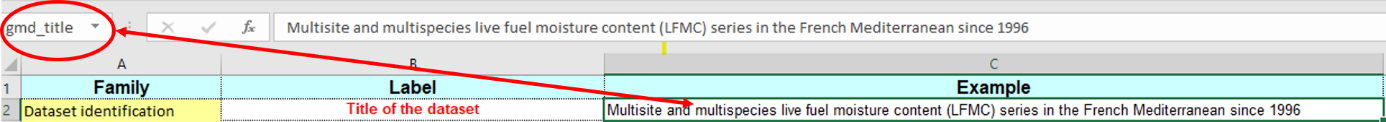 Manuscript submitted without this Excel file will be rejected. This file will be posted in the metadata catalog GeoNetwork (https://agroenvgeo.data.inra.fr/geonetwork/srv/fre/catalog.search#/home) upon acceptance. In addition, three different documents fostering reusability of the datasets are encouraged: 1) a data dictionary describing all variables, and/or 2) a data-model to understand the links between tables /datasets (figure format), and/or 3) a section in the body of this manuscript presenting the metadata. A mix of the three formats may be used if deemed relevant.| TECHNICAL VALIDATION |(ca. 50-200 words) Present experiments or analyses performed to support the technical quality of the dataset(s).| REUSE POTENTIAL AND LIMITS |(ca. 50-200 words) Summarize the instructions to facilitate the reuse of the datasets. Describe the ways in which the data/sample could be reused. Present all limits and potentialities of the dataset.| REFERENCES |Citation in the main text Citations of preprints are not accepted, unless formally peer-validated. Cite references in the text by name and year in parentheses:Negotiation research spans many disciplines (Thompson 1990).This result was later contradicted by Petre and Kamoun (2014).This effect has been widely studied (Abbott 1991; Barakat et al. 1995; Kelso and Smith 1998).Reference list Include all references cited in the text.  Mention personal communications and unpublished work in the text only.  Alphabetize the reference list entries by the last names of the first author of each work. Always use the standard abbreviation of a journal’s name according to the ISSN List of Title Word Abbreviations (www.issn.org). Indicate the DOI when available. For authors using EndNote, we provide an output style that supports the formatting of in-text citations and reference list (see BMC website).Journal article (provide the names of all co-authors):Kebbi-Benkeder Z, Colin F, Dumarçay S, Gérardin P (2015) Quantification and characterization of knotwood extractives of 12 European softwood and hardwood species. Ann For Sci 72: 277-284. doi.org/10.1007/s13595-014-0428-7DatasetCantiani P, Marchi M (2017) A spatial dataset of forest mensuration collected in black pine plantations in central Italy. V1. CREA. [Dataset]. http://doi.org/10.5281/zenodo.438681Article by DOISlifka MK, Whitton JL (2000) Clinical implications of dysregulated cytokine production. J Mol Med. doi:10.1007/s001090000086BookSouth J, Blass B (2001) The future of modern genomics. Blackwell, LondonBook chapterBrown B, Aaron M (2001) The politics of nature. In: Smith J (ed) The rise of modern genomics, 3rd edn. Wiley, New York, pp 230-257Online documentCartwright J (2007) Big stars have weather too. IOP Publishing PhysicsWeb. http://physicsweb.org/articles/news/11/6/16/1. Accessed 26 June 2007DissertationTrent JW (1975) Experimental acute renal failure. Dissertation, University of California.| TABLES | Number all tables using Arabic numerals.  Cite tables in the text in consecutive numerical order.  Supply a table caption (title) explaining the components of the table, for each table.  Identify any previously published material by giving the original source in the form of a reference at the end of the table caption. Indicate footnotes by superscript lower-case letters (or asterisks for significance values and other statistical data) and include the footnotes beneath the table. Table 1. An example of a table.| CAPTIONS OF FIGURES | Supply a concise caption for each figure. Include the captions in the text file of the manuscript, not in the figure file.  Figure captions begin with the term Fig. in bold type, followed by the figure number, also in bold type.  Describe all elements of the figure in the figure caption (e.g. boxes, circles, etc.). Identify previously published material by giving the original source in the form of a reference citation at the end of the figure caption.
Fig. 1 Daily mean stomatal conductance…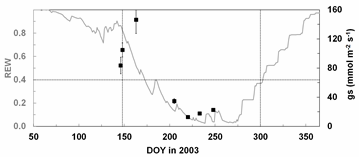 | FIGURES | Figures and captions must be embedded into the body of the manuscript. Supply also the high resolution figures as separate files.  Provide figures containing vector/editable objects rather than embedded images. Preferred file formats are EPS, AI, TIFF, and PDF. MS Office files are also acceptable.  Do not include titles or captions within your illustrations. Vector graphics containing fonts must have the fonts embedded in the files.  Name your figure files with "Fig" and the figure number, e.g., Fig1.eps.Figure numbering Number all figures using Arabic numerals.  Cite figures in the text in consecutive numerical order.  Denote figure parts by lowercase letters (a, b, c, etc.).Figure lettering Use Helvetica or Arial (sans serif fonts), preferentially. Keep lettering consistently sized throughout your final-sized artwork (8–12 pts). Keep the variation of type size within an illustration to a minimum. Avoid shading, outlining letters, etc…Figure size Figures should be 39 mm, 84 mm, 129 mm, or 174 mm wide and no more than 234 mm high.PermissionsIf you include figures that have already been published elsewhere, you must obtain permission from the copyright owner(s) for both the print and online format. Please be aware that some publishers do not grant electronic rights for free and that Springer will not be able to refund any costs that may have occurred to receive these permissions. In such cases, material from other sources should be used.Color art Color art is free of charge for online and printed publication.  Do not refer to color in the captions. Make sure that the main information remains visible if printed in black and white. Many colors are not distinguishable from one another when converted to black and white. Color illustrations should be submitted as RGB (8 bits per channel).| GUIDANCE ON TEXT FORMATTING| Use a Word compatible software or LaTex.  Define abbreviations at first occurrence and use consistently thereafter; Use italics for scientific names or Latin expressions (in vivo, …);  Add the authority name at first citation (i.e., Quercus robur L.) (see http://www.ipni.org/); Number pages and lines with a continuous numbering procedure from the start of the manuscript; Use tab stops or other commands for indents, not the space bar; Use the equation editor or MathType for equations. If you use Word 2007, do not create the equations with the default equation editor but use the Microsoft equation editor or MathType instead; Do not use footnotes; Do not use field functions.STRUCTURE OF THE BODY OF A DATA PAPER:|Title | Key message | Keywords | Background | Methods | Data access and metadata description| Technical validation | Reuse potential and limits | References|OPTIONAL SECTIONS:|Tables | Captions of figures| Figures| An example of a column headingColumn A (t)Column B (t)And an entry12And another entry34And another entry56